Linchfield Primary School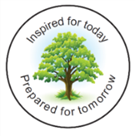 Learning Overview – Term 6Art – SculptureIn Art, we will be looking at Art in the environment, specifically sculptures, and how these can improve an environment and community.Science – Animals including HumansThis term, we are going to be learning about our bodies – focusing on how they move and how they are supported with our skeletons.PE – Athletics, Fitness/YogaIn indoor and outdoor PE we will be working on one of core school values; resilience. Learning how to be determined and strive to do our best with our Athletic skills. We will also be focusing on Fitness and Yoga, exploring how to move our bodies in a fluid motion.Reading We will be concentrating on understanding authorial intent, focusing on ‘The Lost Happy Endings’, riddle poems, raps and non-fiction texts.Year 3Beech – Miss StanforthElm – Mrs PlesterWritingWe will be writing alternative endings linked to the book ‘The Lost Happy Endings’. We will then move onto writing explanation texts inspired by the book ‘Until I met Dudley’. Music – Reflect, Rewind, PlayThis term we will be focusing more closely on Music Theory; learning musical notation and their values. This will result in practising and performing a song.MathsThis term we will be moving onto learning about shapes in Geometry and statistics within our maths lessons. PSHE – Relationships and Sex EducationWe will be exploring how are bodies are special and different. Focusing on how our bodies change as we grow up and how we can look after our bodies against illness and diseases.SpanishWe will be learning about vocabulary associated with ordering food and drink in a Spanish café! Computing – Programming We will be consolidating our learning using the program Scratch, and then extending our knowledge by learning how to draw lines within the program and create mazes for our Sprites to navigate!History – Ancient EgyptThis term, we will be learning about the fascinating civilisation of Ancient Egypt! We will be discovering information about their way of life, including their burial rights and mummification. We will also be learning about the discovery of a famous pharaoh!